15.12.2022г. №48РОССИЙСКАЯ ФЕДЕРАЦИЯИРКУТСКАЯ ОБЛАСТЬМАМСКО-ЧУЙСКИЙ РАЙОНВИТИМСКОЕ ГОРОДСКОЕ ПОСЕЛЕНИЕАДМИНИСТРАЦИЯПОСТАНОВЛЕНИЕО ПОДГОТОВКЕ ПРОЕКТА ВНЕСЕНИЯ ИЗМЕНЕНИЙ В ГЕНЕРАЛЬНЫЙ ПЛАН ВИТИМСКОГО МУНИЦИПАЛЬНОГО ОБРАЗОВАНИЯВ целях актуализации Генерального плана Витимского муниципального образования, руководствуясь статьями 18-25 Градостроительного кодекса Российской Федерации, статьей 14 Федерального закона от 06.10.2003 г. № 131-ФЗ «Об общих принципах организации местного самоуправления в Российской Федерации», статьей 6 Устава Витимского муниципального  образования, администрация Витимского городского поселения, Администрация Витимского городского поселения, ПОСТАНОВЛЯЕТ:1. Приступить к подготовке проекта внесения изменений в Генеральный план Витимского муниципального образования.2. Утвердить план мероприятий по подготовке предложений по внесению изменений в Генеральный план Витимского муниципального образования в соответствии с приложением № 1 к настоящему постановлению.3. Заинтересованные лица в течение тридцати дней со дня официального опубликования настоящего постановления вправе направить свои предложения для учета при подготовке проекта внесения изменений в Генеральный план Витимского муниципального образования.4. Постановление вступает в силу со дня его подписания.5.Настоящее постановление подлежит опубликованию в бюллетене опубликования нормативных правовых актов «Витимский вестник» и размещению на официальном сайте администрации Витимского городского поселения в информационно-телекоммуникационной сети «Интернет»;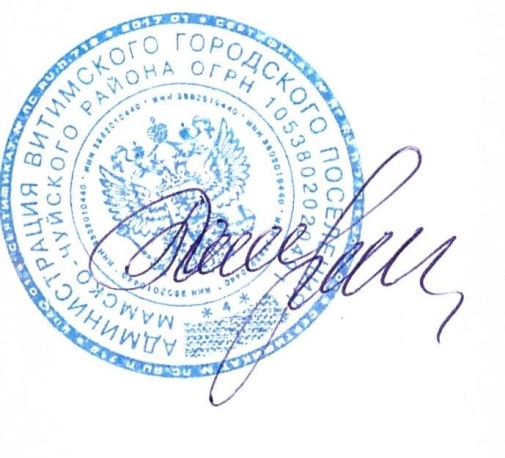 6. Контроль за исполнением настоящего постановления оставляю за собой.глава Витимского городского поселения                                          Н.В.БалуткинПриложение № 1к Постановлению администрации Витимского городского поселения от 15.12.2022 г. №48ПЛАНмероприятий по подготовке предложений по внесению изменений в Генеральный план Витимского городского поселения№ п/пНаименование мероприятияСрок исполнения Ответственные 1Опубликование сообщения о подготовке приема предложений по внесению изменений в Генеральный план Витимского муниципального образования22 декабря 2022 годаГлавный специалист по обеспечению деятельности администрации 2Прием и рассмотрение предложений по внесению изменений в Генеральный план Витимского муниципального образованияДо 22 января 2023 года Комиссия3Разработка проектов внесения изменений в Генеральный план Витимского муниципального образования95 календарных дней с момента подписания муниципального контрактаИсполнитель контракта4.Опубликование проекта внесения изменений в генеральный план Витимского городского поселения и сообщения о проведении публичных слушанийВ течении 10 дней после получения материалов утверждаемой части проекта внесения изменений Главный специалист по обеспечению деятельности администрации5Проведение публичных слушаний по проекту внесения изменений в Генеральный план Витимского муниципального образованияНе более 2х месяцев после размещения информации в ФГИС ТПГлавный специалист по обеспечению деятельности администрации6Доработка проекта внесения изменений в Генеральный план Витимского муниципального образованияВ течение 15 дней при наличии Исполнитель контракта7Направление для утверждения в Думу Витимского городского поселения проекта внесения изменений в Генеральный план Витимского муниципального образования4 квартал 2023 годаГлавный специалист по обеспечению деятельности администрации8Принятие решения Думой городского поселения об утверждении проекта внесения изменений в Генеральный план Витимского муниципального образования4 квартал 2023 годаДума Витимского городского поселения